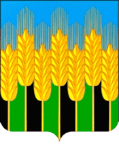 АДМИНИСТРАЦИЯ НОВОДМИТРИЕВСКОГО СЕЛЬСКОГО ПОСЕЛЕНИЯ СЕВЕРСКОГО РАЙОНАПОСТАНОВЛЕНИЕстаница Новодмитриевская 04.12.2020                                                                                                    № 176О проведении зонального этапа смотра-конкурса на лучшее декоративно-художественное и световое оформление объектов потребительной сферы на территории Новодмитриевского сельского поселения Северского района В соответствии с постановлением администрации муниципального образования Северский район от 03.12.2020 года № 1859 «О проведении районного смотра-конкурса на лучшее декоративно-художественное и световое оформление объектов потребительной сферы и организации торгового обслуживания в предновогодние дни» и организации торгового обслуживания жителей Новодмитриевского сельского поселения Северского района, расширенной продажи товаров новогодней тематики в предпраздничные и праздничные дни Нового 2021 года и Рождества Христова постановляю:1. С 11 декабря 2020 года провести зональный этап смотра-конкурса на лучшее декоративно-художественное и световое оформление объектов потребительской сферы на территории Новодмитриевского сельского поселения в соответствии с Положением о районном смотре-конкурсе с подведением итогов 21 декабря 2020 года (далее – Конкурс). 2. Утвердить состав жюри Конкурса (приложение № 1).3. Общему отделу администрации Новодмитриевского сельского поселения Северского района (Колесниковой М.Н.) обнародовать настоящее постановление в местах, специально отведённых для этих целей и разместить на официальном сайте Новодмитриевского сельского поселения Северского района novodmsp.ru в сети Интернет.4. Контроль за выполнением настоящего постановления возложить на начальника общего отдела Колесникову М.Н.5. Постановление вступает в силу со дня его обнародования.Глава Новодмитриевского сельского поселения Северского района                                                          Е.В.Шамраева